АКТУАЛЬНАЯ РЕДАКЦИЯ(в редакции постановления от 20.11.2017 № 278-п, от 18.04.2018 № 64-п)В соответствии со статьей 78 Бюджетного кодекса Российской Федерации, Федеральными законами от 24.07.2007 № 209-ФЗ «О развитии малого и среднего предпринимательства в Российской Федерации», от 06.10.2003 № 131-ФЗ «Об общих принципах организации местного самоуправления в Российской Федерации», постановлением Правительства Российской Федерации от 06.09.2016 № 887 «Об общих требованиях к нормативным правовым актам, муниципальным правовым актам, регулирующим предоставление субсидий юридическим лицам (за исключением субсидий государственным (муниципальным) учреждениям), индивидуальным предпринимателям, а также физическим лицам – производителям товаров, работ, услуг», подпунктом 10 пункта 3.3 Положения о бюджетном процессе в городе Зеленогорске, утвержденного решением Совета депутатов ЗАТО г. Зеленогорска от 23.10.2013 № 43-245р, на основании постановления Администрации ЗАТО г. Зеленогорска от 29.09.2017 № 222-п «Об утверждении муниципальной программы «Развитие малого и среднего предпринимательства в городе Зеленогорске», Устава городаПОСТАНОВЛЯЮ:1. Утвердить Порядок предоставления субсидий субъектам малого и среднего предпринимательства согласно приложению к настоящему постановлению.2. Признать утратившими силу следующие постановления Администрации ЗАТО г. Зеленогорска:- от 22.05.2014 № 148-п «Об утверждении Положения о порядке предоставления субсидий субъектам малого и (или) среднего предпринимательства в целях возмещения процентов по кредитам, полученным ими в российских кредитных организациях, и процентов по договорам лизинга, уплачиваемых лизинговым компаниям, в целях реализации инвестиционных проектов»;- от 09.04.2015 № 99-п «О внесении изменений в постановление Администрации ЗАТО г. Зеленогорска от 22.05.2014 № 148-п «Об утверждении Положения о порядке предоставления субсидий субъектам малого и (или) среднего предпринимательства в целях возмещения процентов по кредитам, полученным ими в российских кредитных организациях, и процентов по договорам лизинга, уплачиваемых лизинговым компаниям, в целях реализации инвестиционных проектов»;- от 23.06.2015 № 155-п «О внесении изменений в постановление Администрации ЗАТО г. Зеленогорска от 22.05.2014 № 148-п «Об утверждении Положения о порядке предоставления субсидий субъектам малого и (или) среднего предпринимательства в целях возмещения процентов по кредитам, полученным ими в российских кредитных организациях, и процентов по договорам лизинга, уплачиваемых лизинговым компаниям, в целях реализации инвестиционных проектов»;- от 22.05.2014 № 151-п «Об утверждении Положения о порядке предоставления субсидий субъектам малого и (или) среднего предпринимательства в целях возмещения затрат по участию в выставочно-ярмарочных мероприятиях»;- от 09.04.2015 № 102-п «О внесении изменений в постановление Администрации ЗАТО г. Зеленогорска от 22.05.2014 № 151-п «Об утверждении Положения о порядке предоставления субсидий субъектам малого и (или) среднего предпринимательства в целях возмещения затрат по участию в выставочно-ярмарочных мероприятиях»;- от 23.06.2015 № 154-п «О внесении изменений в постановление Администрации ЗАТО г. Зеленогорска от 22.05.2014 № 151-п «Об утверждении Положения о порядке предоставления субсидий субъектам малого и (или) среднего предпринимательства в целях возмещения затрат по участию в выставочно-ярмарочных мероприятиях»;- от 14.06.2016 № 153-п «Об утверждении Порядка предоставления субсидий в целях возмещения затрат субъектам малого и (или) среднего предпринимательства»;- от 14.07.2016 № 209-п «О внесении изменений в Порядок предоставления субсидий в целях возмещения затрат субъектам малого и (или) среднего предпринимательства, утвержденный постановлением Администрации ЗАТО г. Зеленогорска от 14.06.2016 № 153-п».3. Настоящее постановление вступает в силу в день, следующий за днем его опубликования в газете «Панорама».4. Контроль за выполнением настоящего постановления возложить на заместителя главы Администрации ЗАТО г. Зеленогорска по экономике и финансам.Приложениек постановлению АдминистрацииЗАТО г. Зеленогорскаот _________ № ______Порядок предоставления субсидий субъектам малого и среднего предпринимательстваОбщие положения о предоставлении субсидий1.1. Порядок предоставления субсидий субъектам малого и среднего предпринимательства (далее – Порядок) определяет цели, условия и порядок предоставления субсидий, а также порядок возврата субсидий.1.2. Понятия, используемые в Порядке:- «субъект малого предпринимательства» и «субъект среднего предпринимательства» понимаются в том значении, в котором они используются в Федеральном законе от 24.07.2007 № 209-ФЗ «О развитии малого и среднего предпринимательства в Российской Федерации»;- ОКВЭД2 – «ОК 029-2014 (КДЕС Ред. 2). Общероссийский классификатор видов экономической деятельности», утвержденный приказом Росстандарта от 31.01.2014 № 14-ст «О принятии и введении в действие Общероссийского классификатора видов экономической деятельности (ОКВЭД2) ОК 029-2014 (КДЕС Ред. 2) и Общероссийского классификатора продукции по видам экономической деятельности (ОКПД2) ОК 034-2014 (КПЕС 2008)»;- заявитель - субъект малого или среднего предпринимательства, обратившийся с заявлением о предоставлении субсидии;- получатель субсидии - заявитель, в отношении которого принято решение о предоставлении субсидии;- заявка - комплект документов, поданный заявителем для принятия решения о предоставлении заявителю субсидии;- главный распорядитель средств местного бюджета – Администрация ЗАТО г. Зеленогорска;- уполномоченный орган – Муниципальное казенное учреждение «Центр муниципальных закупок, поддержки предпринимательства и обеспечения деятельности органов местного самоуправления г. Зеленогорска» (далее - МКУ «Центр закупок, предпринимательства и обеспечения деятельности ОМС»);- комиссия - комиссия по оказанию поддержки субъектам малого и среднего предпринимательства, состав и порядок работы которой утверждаются распоряжением Администрации ЗАТО г. Зеленогорска;- социальное предпринимательство – субъекты малого предпринимательства, осуществляющие социально ориентированную деятельность, направленную на достижение общественно полезных целей, улучшение условий жизнедеятельности гражданина и (или) расширение его возможностей самостоятельно обеспечивать свои основные жизненные потребности, а также на обеспечение занятости, оказание поддержки инвалидам, гражданам пожилого возраста и лицам, находящимся в трудной жизненной ситуации;- аналогичная поддержка - поддержка, оказанная в отношении субъекта малого или среднего предпринимательства, условия оказания которой совпадают, включая форму, вид поддержки и цели ее оказания;- Финансовое управление - Финансовое управление Администрации ЗАТО г.Зеленогорска;- договор - договор о предоставлении субсидии, типовая форма которого утверждается приказом Финансового управления;- распоряжение о предоставлении субсидии (об отказе в предоставлении субсидии) - распоряжение Администрации ЗАТО г. Зеленогорска о предоставлении субсидии (об отказе в предоставлении субсидии).1.3. Субсидии предоставляются на следующие цели (мероприятия):1) субсидии вновь созданным субъектам малого предпринимательства в целях возмещения части затрат, связанных с приобретением и созданием основных средств и началом предпринимательской деятельности;2) субсидии субъектам малого и среднего предпринимательства в целях возмещения части затрат на приобретение оборудования для создания и (или) развития либо модернизации производства товаров (работ, услуг);3) субсидии субъектам малого и среднего предпринимательства в целях возмещения затрат на оплату первого взноса (аванса) при заключении договоров лизинга оборудования с российскими лизинговыми организациями в целях создания и (или) развития либо модернизации производства товаров (работ, услуг);4) субсидии субъектам малого и среднего предпринимательства в целях возмещения части затрат, связанных с уплатой процентов по кредитам, полученным ими в российских кредитных организациях, и процентов по договорам лизинга, уплачиваемых лизинговым компаниям, в целях реализации инвестиционных проектов;5) субсидии на финансовое обеспечение затрат проектов создания и (или) развития и (или) модернизации производства товаров (работ, услуг), реализуемых с использованием имущества, находящегося в муниципальной собственности, на условиях концессионных соглашений.1.4. Предоставление субсидий осуществляется МКУ «Центр закупок, предпринимательства и обеспечения деятельности ОМС».1.5. Категории получателей субсидий: субъекты малого и среднего предпринимательства, зарегистрированные в установленном законом порядке и осуществляющие деятельность на территории города Зеленогорска.1.6. Критерии отбора получателей субсидий, имеющих право на получение субсидий, установлены в приложении № 1 к Порядку.2. Общие условия и порядок предоставления субсидий 2.1. Общий перечень документов, представляемых заявителем для получения субсидии.Для получения субсидии по мероприятиям финансовой поддержки заявитель представляет в уполномоченный орган:1) заявление о предоставлении субсидии (примерная форма приведена в приложении № 2 к Порядку);2) пояснительную записку, включающую информацию о деятельности заявителя, технико-экономическое обоснование приобретения оборудования, показатели результативности, планируемые к достижению, по форме согласно приложению № 3 к Порядку;3) выписку из Единого государственного реестра юридических лиц (далее - ЕГРЮЛ) или выписку из Единого государственного реестра индивидуальных предпринимателей (далее - ЕГРИП), полученную в срок не ранее 1 января текущего финансового года;4) справку инспекции Федеральной налоговой службы по Красноярскому краю о состоянии расчетов по налогам, сборам и взносам, полученную не ранее чем за 30 календарных дней до дня обращения за субсидией;5) копию документа, подтверждающего право пользования, владения или распоряжения имуществом и (или) земельным участком на территории г. Зеленогорска;6) копии бухгалтерского баланса (форма № 1), отчета о финансовых результатах (форма № 2) за прошедший календарный год - для субъектов малого и среднего предпринимательства, применяющих общую систему налогообложения (для вновь созданных субъектов малого и среднего предпринимательства документы, представляются за период, прошедший со дня их государственной регистрации); справку об имущественном и финансовом состоянии согласно приложению № 4 к Порядку - для субъектов малого и среднего предпринимательства, применявших в отчетном периоде специальные режимы налогообложения, и индивидуальных предпринимателей, применяющих общую систему налогообложения.2.2. Требования к документам, представляемым заявителем для получения субсидии.2.2.1. Копии документов должны быть заверены в соответствии с законодательством Российской Федерации. Заверенные копии документов представляются вместе с подлинниками документов, после сверки подлинники документов возвращаются заявителю. Представленные документы должны быть читаемыми.2.2.2. Заявитель несет ответственность за достоверность представляемых документов для получения субсидии в соответствии с законодательством Российской Федерации. 2.3. Требования, которым должны соответствовать заявители на дату принятия решения о предоставлении субсидии:- у заявителей должна отсутствовать неисполненная обязанность по уплате налогов, сборов, страховых взносов, пеней, штрафов, процентов, подлежащих уплате в соответствии с законодательством Российской Федерации о налогах и сборах;- у заявителей должна отсутствовать просроченная задолженность по возврату в бюджет бюджетной системы Российской Федерации, из которого планируется предоставление субсидии в соответствии с правовым актом, субсидий, бюджетных инвестиций, предоставленных в том числе в соответствии с иными правовыми актами, и иная просроченная задолженность перед бюджетом бюджетной системы Российской Федерации, из которого планируется предоставление субсидии в соответствии с правовым актом;- заявители - юридические лица не должны находиться в процессе реорганизации, ликвидации, банкротства, а заявители - индивидуальные предприниматели не должны прекратить деятельность в качестве индивидуального предпринимателя;- заявители не должны являться иностранными юридическими лицами, а также российскими юридическими лицами, в уставном (складочном) капитале которых доля участия иностранных юридических лиц, местом регистрации которых является государство или территория, включенные в утверждаемый Министерством финансов Российской Федерации перечень государств и территорий, предоставляющих льготный налоговый режим налогообложения и (или) не предусматривающих раскрытия и предоставления информации при проведении финансовых операций (офшорные зоны) в отношении таких юридических лиц, в совокупности превышает 50 процентов;- заявители не должны получать средства из бюджета бюджетной системы Российской Федерации, из которого планируется предоставление субсидии в соответствии с правовым актом, на основании иных нормативных правовых актов или муниципальных правовых актов на цели, указанные в пункте 1.3 Порядка;- у заявителей должна отсутствовать задолженность по оплате аренды движимого и недвижимого муниципального имущества, в том числе земельных участков.При наличии задолженности, заявитель имеет право представить в уполномоченный орган документы, подтверждающие уплату указанной задолженности, в срок до принятия комиссией решения о предоставлении субсидии.2.4. Порядок и сроки рассмотрения уполномоченным органом документов, предоставляемых для получения субсидии.2.4.1. Предоставление субсидии осуществляется на конкурсной основе.2.4.2. Заявитель представляет в уполномоченный орган заявку на получение субсидии. Заявка регистрируется уполномоченным органом. По требованию заявителя уполномоченный орган выдает расписку в получении документов.2.4.3. Конкурс заявок проводится в соответствии с критериями отбора получателей субсидий. Победителями конкурса признаются заявки, набравшие наибольшее количество баллов. При одинаковом количестве баллов, субсидия предоставляется тому заявителю, заявка которого поступила раньше. Субсидии предоставляются на безвозмездной и безвозвратной основе в пределах бюджетных ассигнований, утверждённых решением Совета депутатов ЗАТО г. Зеленогорска о местном бюджете на соответствующий финансовый год и плановый период.2.4.4. Конкурс заявок проводится по следующим мероприятиям финансовой поддержки:- субсидии вновь созданным субъектам малого предпринимательства в целях возмещения части затрат, связанных с приобретением и созданием основных средств и началом предпринимательской деятельности;- субсидии субъектам малого и среднего предпринимательства в целях возмещения части затрат на приобретение оборудования для создания и (или) развития либо модернизации производства товаров (работ, услуг);- субсидии субъектам малого и среднего предпринимательства в целях возмещения затрат на оплату первого взноса (аванса) при заключении договоров лизинга оборудования с российскими лизинговыми организациями в целях создания и (или) развития либо модернизации производства товаров (работ, услуг);- субсидии субъектам малого и среднего предпринимательства в целях возмещения части затрат, связанных с уплатой процентов по кредитам, полученным ими в российских кредитных организациях, и процентов по договорам лизинга, уплачиваемых лизинговым компаниям, в целях реализации инвестиционных проектов;- субсидии на финансовое обеспечение затрат проектов создания и (или) развития и (или) модернизации производства товаров (работ, услуг), реализуемых с использованием имущества, находящегося в муниципальной собственности, на условиях концессионных соглашений.2.4.5. О проведении конкурса заявок уполномоченный орган обеспечивает опубликование информации в порядке, установленном для официального опубликования муниципальных правовых актов, а также размещает информацию на официальном сайте Администрации ЗАТО г. Зеленогорска в информационно-телекоммуникационной сети «Интернет» (zeladmim.ru). 2.4.6. Информация о проведении конкурса заявок объявляется не менее чем за 10 рабочих дней до даты окончания приема заявок. 2.4.7. Заявки рассматриваются в течение 20 (двадцати) рабочих дней после окончания приема заявок.2.4.8. После окончания приема заявок уполномоченный орган на основании предоставленных заявок в течение 10 (десяти) рабочих дней готовит заключения о возможности предоставления поддержки в форме субсидий, производит расчет размера субсидий и передает их и заявки, поданные заявителями, в комиссию.2.4.9. Комиссия в течение 10 (десяти) рабочих дней после получения документов, указанных в пункте 2.4.8 Порядка, рассматривает поступившие документы и принимает решения о предоставлении субсидий либо в случаях, предусмотренных Порядком, об отказе в предоставлении субсидий и информирует заявителей о принятых решениях в течение 5 (пяти) календарных дней. До принятия решения о предоставлении субсидий в целях возмещения затрат, члены комиссии выезжают к заявителю по месту нахождения оборудования для осмотра приобретенного оборудования. Решения комиссии формируются на основании результатов конкурса и оформляются протоколом. На основании решения комиссии уполномоченный орган подготавливает проекты распоряжений Администрации ЗАТО г. Зеленогорска о предоставлении субсидии или об отказе в предоставлении субсидии.2.4.10. В случае если по результатам проведения конкурса средства бюджета, предусмотренные на реализацию мероприятий финансовой поддержки, не освоены либо освоены не в полном объеме, уполномоченный орган в соответствии с пунктом 2.4 Порядка объявляет о проведении повторного конкурса. 2.4.11. В случае если повторный конкурс не объявлен до 25 ноября текущего года, уполномоченный орган объявляет о приеме заявок на получение субсидий без проведения повторного конкурса. В этом случае заявки принимаются и рассматриваются в порядке поступления в сроки, предусмотренные Порядком.2.5. Основаниями для отказа заявителю в предоставлении субсидии являются:1) несоответствие представленных получателем субсидии документов требованиям, определенным пунктом 2.2 Порядка, или непредставление (предоставление не в полном объеме) указанных документов;2) недостоверность представленной заявителем информации;3) заявителем не выполнены условия оказания поддержки, указанные в Порядке;4) ранее в отношении заявителя было принято решение об оказании аналогичной поддержки и сроки ее оказания не истекли;5) с момента признания заявителя допустившим нарушение Порядка и условий оказания поддержки, в том числе не обеспечившим целевого использования средств поддержки, прошло менее чем три года;6) заявитель не соответствует условиям, установленным пунктом 1.5 Порядка;7) заявитель не соответствует требованиям, установленным пунктом 2.3. Порядка (при наличии задолженности, за исключением случаев, когда заявителем предоставлены в уполномоченный орган документы, подтверждающие уплату указанной задолженности в срок до принятия комиссией решения о предоставлении субсидии).2.6. Условия и порядок заключения между уполномоченным органом и получателем субсидии договора о предоставлении субсидии.2.6.1. В случае принятия комиссией решения о предоставлении субсидии уполномоченный орган подготавливает проект распоряжения о предоставлении субсидии. Уполномоченный орган осуществляет согласование подготовленного проекта распоряжения о предоставлении субсидии со структурными подразделениями Администрации ЗАТО г. Зеленогорска.2.6.2. На основании распоряжения о предоставлении субсидии между уполномоченным органом и получателем субсидии заключается договор.Договор с получателем субсидии на финансовое обеспечение затрат должен содержать условие о запрете приобретения получателями субсидий - юридическими лицами за счет полученных средств иностранной валюты, за исключением операций, осуществляемых в соответствии с валютным законодательством Российской Федерации при закупке (поставке) высокотехнологичного импортного оборудования, сырья и комплектующих изделий, а также операций, связанных с приобретением оборудования, необходимого для реализации проектов создания и (или) развития и (или) модернизации производства товаров (работ, услуг).2.6.3. При предоставлении субсидий, обязательным условием их предоставления, включаемым в договоры о предоставлении субсидий, является согласие их получателей на осуществление главным распорядителем средств местного бюджета и органами муниципального финансового контроля (Счетная палата ЗАТО г. Зеленогорска и Финансовое управление) проверок соблюдения получателями субсидий условий, целей и порядка их предоставления.В договор с получателем субсидии на финансовое обеспечение затрат включается условие о возможности осуществления расходов, источником финансового обеспечения которых являются не использованные в отчетном финансовом году остатки субсидий, при принятии уполномоченным органом по согласованию с главным распорядителем средств местного бюджета и Финансовым управлением решения о наличии потребности в указанных средствах.В договор с получателем субсидии на финансовое обеспечение затрат включается порядок и сроки возврата субсидий (остатков субсидий) в бюджет муниципального образования, не использованных в отчетном финансовом году.2.6.4. Уполномоченный орган в течении 2 (двух) рабочих дней, следующих за днем принятия распоряжения о предоставлении субсидии, оформляет в двух экземплярах проект договора.2.6.5. Проект договора подписывается директором МКУ «Центр закупок, предпринимательства и обеспечения деятельности ОМС». Проект договора вручается уполномоченным органом получателю субсидии лично или направляется заказным письмом с уведомлением (с описью вложения) в течении 3 (трех) рабочих дней со дня его подписания. Получатель субсидии осуществляет подписание двух экземпляров проекта договора и возврат одного экземпляра договора в уполномоченный орган в течении 2 (двух) рабочих дней со дня получения проекта договора.2.6.6. В случае неполучения подписанного получателем субсидии экземпляра договора в срок, указанный в пункте 2.6.5 Порядка, уполномоченный орган готовит распоряжение Администрации ЗАТО г. Зеленогорска о признании утратившим силу распоряжения о предоставлении субсидии.2.7. Показатели результативности, порядок расчета показателей результативности и право уполномоченного органа устанавливать в договоре конкретные показатели результативности.2.7.1. Заявители в заявках указывают показатели результативности, планируемые к достижению, по форме согласно приложению № 3 к Порядку.2.7.2. Показатели результативности, планируемые к достижению заявителем, должны быть достигнуты в объеме не менее 75 процентов каждый за отчетный период.2.7.3. Получатель субсидии создает рабочие места в течение месяца с момента заключения договора о предоставлении субсидии и представляет в уполномоченный орган сведения по форме «Сведения о застрахованных лицах» не позднее 15-го числа месяца, следующего за месяцем создания рабочих мест.2.7.4. Показатели результативности, планируемые к достижению, указываются уполномоченным органом в договоре.2.8. Сроки перечисления субсидии.2.8.1. На основании распоряжения о предоставлении субсидии уполномоченный орган направляет главному распорядителю бюджетных средств заявку на финансирование.2.8.2. Главный распорядитель средств местного бюджета в течение 3 (трех) рабочих дней со дня получения заявки формирует заявку на финансирование и направляет ее в Финансовое управление.2.8.3. Финансовое управление в соответствии с заявкой и в пределах средств бюджетных ассигнований, предусмотренных в местном бюджете на данные цели, направляет денежные средства на лицевой счет Администрации ЗАТО г. Зеленогорска.2.8.4. В течение 2 (двух) рабочих дней со дня получения заявленного объема финансирования Администрация ЗАТО г. Зеленогорска перечисляет средства субсидии на лицевой счет уполномоченного органа.2.8.5. Уполномоченный орган производит перечисление денежных средств получателю субсидии не позднее десятого рабочего дня после подписания распоряжения Администрации ЗАТО г. Зеленогорска о предоставлении субсидии.2.9. Счета, на которые перечисляется субсидия.2.9.1. Перечисление денежных средств уполномоченным органом производится с лицевого счета, открытого в органах федерального казначейства, на расчетные или корреспондентские счета, открытые получателям субсидий в учреждениях Центрального банка Российской Федерации или кредитных организациях.2.9.2. Субсидия считается предоставленной получателю субсидии в день списания средств субсидии с лицевого счета уполномоченного органа на счёт получателя субсидии.3. Дополнительные условия и порядок предоставления субсидий по отдельным мероприятиям3.1. Субсидии вновь созданным субъектам малого предпринимательства в целях возмещения части затрат, связанных с приобретением и созданием основных средств и началом предпринимательской деятельности.3.1.1. Субсидии предоставляются вновь созданным субъектам малого предпринимательства в целях возмещения части затрат, связанных с приобретением и созданием основных средств и началом предпринимательской деятельности, за исключением субъектов малого предпринимательства, осуществляющих свою деятельность в сфере розничной или оптовой торговли.3.1.2. Субсидии предоставляются субъектам малого предпринимательства, включая крестьянские (фермерские) хозяйства и потребительские кооперативы, с даты регистрации которых до момента обращения за муниципальной поддержкой прошло не более 1 года. Под основными средствами понимаются средства труда, которые участвуют в технологическом (производственном) процессе, сохраняя при этом натуральную форму, и имеют срок полезного использования более года. Субсидированию подлежат расходы на приобретение нового оборудования, с даты изготовления которого прошло не более трех лет.3.1.3. К приоритетной группе заявителей относятся: а) зарегистрированные безработные и образованные ими юридические лица, в уставном капитале которых доля, принадлежащая физическим лицам, составляет более 50%;б) молодые семьи, имеющие детей, в том числе неполные молодые семьи, состоящие из 1 (одного) молодого родителя и 1 (одного) и более детей, при условии, что возраст каждого из супругов либо 1 (одного) родителя в неполной семье не превышает 35 лет, неполные семьи, многодетные семьи, семьи воспитывающие детей-инвалидов;в) работники, находящиеся под угрозой массового увольнения (установление неполного рабочего времени, временная приостановка работ, предоставление отпуска без сохранения заработной платы, мероприятия по высвобождению работников);г) работники градообразующих предприятий монопрофильных муниципальных образований (моногородов);д) военнослужащие, уволенные в запас в связи с сокращением Вооруженных сил Российской Федерации;е) физические лица в возрасте до 30 лет (включительно); юридические лица, в уставном капитале которых доля, принадлежащая физическим лицам в возрасте до 30 лет (включительно), составляет более 50%;ж) субъекты малого предпринимательства, осуществляющие деятельность в области народно-художественных промыслов, ремесленной деятельности, сельского и экологического туризма;з) субъекты малого предпринимательства, относящиеся к социальному предпринимательству.К субъектам социального предпринимательства относятся субъекты малого предпринимательства, соответствующие одному из условий:а) субъект социального предпринимательства обеспечивает занятость инвалидов, граждан пожилого возраста, лиц, находящихся в трудной жизненной ситуации, женщин, имеющих детей в возрасте до 7 (семи) лет, сирот, выпускников детских домов (далее – лица, относящиеся к социально 
не защищенным группам граждан), а также лиц, освобожденных из мест лишения свободы, в течение 2 (двух) лет, предшествующих дате подачи заявки, при условии, что среднесписочная численность указанных категорий граждан среди их работников составляет не менее 50 %, а доля в фонде оплаты труда – не менее 25 процентов;б) субъект социального предпринимательства осуществляет деятельность по предоставлению услуг (производству товаров, выполнению работ) в следующих сферах деятельности:содействие профессиональной ориентации и трудоустройству, включая содействие занятости и самозанятости лиц, относящихся к социально не защищенным группам граждан;социальное обслуживание лиц, относящихся к социально не защищенным группам граждан, и семей с детьми в области здравоохранения, физической культуры и массового спорта, проведение занятий в детских и молодежных кружках, секциях, студиях;организация социального туризма – только в части экскурсионно-познавательных туров для лиц, относящихся к социально не защищенным группам граждан;оказание помощи пострадавшим в результате стихийных бедствий, экологических, техногенных или иных катастроф, социальных, национальных, религиозных конфликтов, беженцам и вынужденным переселенцам;производство и (или) реализация медицинской техники, протезно-ортопедических изделий, а также технических средств, включая автомототранспорт, материалы, которые могут быть использованы исключительно для профилактики инвалидности или реабилитации инвалидов;обеспечение культурно-просветительской деятельности (музеи, театры, школы-студии, музыкальные учреждения, творческие мастерские);предоставление образовательных услуг лицам, относящимся к социально не защищенным группам граждан;содействие вовлечению в социально активную деятельность лиц, относящихся к социально не защищенным группам граждан, а также лиц, освобожденных из мест лишения свободы в течение 2 (двух) лет, предшествующих дате подачи заявки, и лиц, страдающих наркоманией и алкоголизмом.3.1.4. Субсидии предоставляются в размере 85 процентов от произведённых субъектом малого предпринимательства расходов, указанных в пункте 3.1.5 Порядка (без учета налога на добавленную стоимость – для субъектов малого предпринимательства, применяющих общую систему налогообложения), но не более 100 тысяч рублей одному субъекту малого предпринимательства из бюджета г. Зеленогорска в течение одного финансового года.В случае поступления в бюджет г. Зеленогорска средств федерального бюджета и (или) бюджета Красноярского края (далее – краевой бюджет) по итогам конкурса по отбору муниципальных программ для предоставления субсидий бюджетам муниципальных образований края в целях софинансирования мероприятий по поддержке и развитию субъектов малого и среднего предпринимательства размер субсидии составит 85 процентов от произведённых субъектом малого предпринимательства расходов, указанных в пункте 3.1.5 Порядка (без учета налога на добавленную стоимость – для субъектов малого предпринимательства, применяющих общую систему налогообложения), но не более 500 тысяч рублей одному субъекту малого предпринимательства в течение одного финансового года.В случае, когда учредителями вновь созданного юридического лица являются несколько физических лиц, включенных в приоритетную целевую группу, указанному юридическому лицу сумма субсидии не должна превышать произведения числа указанных учредителей на 500 тыс. рублей, но не более 1,0 млн. рублей на одного субъекта малого предпринимательства в течение одного финансового года.При этом субсидии на возмещение части затрат одного вновь созданного субъекта малого предпринимательства на разработку бизнес-проекта (бизнес-плана) создания и ведения предпринимательской деятельности предоставляются в размере не более 10 тысяч рублей, на прохождение краткосрочного обучения по вопросам организации и ведения предпринимательской деятельности – не более 5 тысяч рублей.3.1.5. В перечень затрат, связанных с приобретением и созданием основных средств и началом предпринимательской деятельности, входят:- расходы по государственной регистрации юридического лица или индивидуального предпринимателя;- расходы, связанных с началом предпринимательской деятельности (расходы на разработку бизнес-проекта (бизнес-плана) создания и ведения предпринимательской деятельности; расходы на прохождение краткосрочного обучения по вопросам организации и ведения предпринимательской деятельности);- выплаты по передаче прав на франшизу (паушальный взнос) и приобретение основных средств, в том числе при заключении договора коммерческой концессии.3.1.6. Субсидии не предоставляются на цели:- приобретение автотранспортных средств для личного пользования;- оплаты арендных платежей по договорам аренды нежилых помещений, объектов недвижимости, автотранспортных средств;- выплаты заработной платы, иных социальных и компенсационных выплат;- уплаты налоговых и иных обязательных платежей в бюджетную систему Российской Федерации.3.1.7. Перечень документов, предоставляемых заявителем для получения субсидии: 1) документы, указанные в пункте 2.1 Порядка;2) копии договоров купли-продажи товаров (выполнения работ, оказания услуг), лизинга, подтверждающие приобретение и (или) создание объектов, затраты на приобретение и создание которых подлежат субсидированию согласно перечню, определенному в пункте 3.1.5 Порядка;3) копии платежных документов, подтверждающих осуществление расходов, подлежащих субсидированию согласно перечню затрат, определенному в пункте 3.1.5 Порядка, осуществление платежей, в том числе авансовых, а также оплату приобретенных и созданных основных средств: счета - фактуры, счета, в случае безналичного расчета - платежные поручения, в случае наличного расчета - кассовые (или товарные) чеки и (или) квитанции к приходным кассовым ордерам, заверенные заявителем;4) копии документов, подтверждающих получение товаров (работ, услуг), в случае если данные документы являются обязательным приложением к предоставленным заявителем платежным документам (товарные или товарно-транспортные накладные, акты передачи - приемки выполненных работ (оказанных услуг));5) копии технических паспортов с отметкой соответствующего государственного органа о регистрации и постановке на учет приобретенного автотранспорта, самоходных машин, паспортов оборудования (за исключением идущих в комплекте с основным оборудованием вспомогательного оборудования, инвентаря и комплектующих) (предоставляются в случае приобретения указанного оборудования);6) копии актов о приеме-передаче объектов основных средств и инвентарных карточек учета объекта основных средств, утвержденных постановлением Государственного комитета статистики России от 21.01.2003 № 7 (предоставляется в случае ведения заявителем учета основных средств, предусмотренного положениями по бухгалтерскому учету);7) копии документов, подтверждающих расходы, связанные с началом коммерческой деятельности (квитанции об уплате государственной пошлины за регистрацию в качестве юридического лица или индивидуального предпринимателя), заверенные заявителем (в случае обращения за возмещением соответствующих расходов);8) копию документа, подтверждающего прохождение краткосрочного обучения по вопросам организации и ведения предпринимательской деятельности (справка, диплом, свидетельство, сертификат, удостоверение). Прохождение данного обучения не требуется для начинающих предпринимателей, имеющих диплом о высшем юридическом и (или) экономическом образовании (предоставляется копия диплома);9) бизнес-проект (бизнес-план) создания и ведения предпринимательской деятельности с оценкой социально-экономической реализуемости, проведенной Координационным советом в области развития малого и среднего предпринимательства, созданным Администрацией ЗАТО г. Зеленогорска;10) заявители, являющиеся юридическими лицами, в состав учредителей которых входят физические лица, включенные в приоритетную целевую группу, указанные в пункте 3.1.3 Порядка, дополнительно представляют копии документов, позволяющих отнести физическое лицо - учредителя юридического лица, к какой-либо категории, отнесенной к приоритетной целевой группе:для зарегистрированных безработных - справку о состоянии на учете в службе занятости населения (представляется по инициативе заявителя) непосредственно до регистрации субъекта малого предпринимательства; для молодой семьи – документы, подтверждающие родство супругов (если полная семья, состоящая из двух родителей), - копия свидетельства о заключении брака; документы, подтверждающие родство детей, – копия свидетельства о рождении ребенка; документы, подтверждающие возраст родителей (родителя, в случае неполной семьи), – копия паспорта гражданина Российской Федерации или документа его заменяющего;для работников, находившихся под угрозой массового увольнения, – копии трудовой книжки и приказа организации об установлении режима неполного рабочего времени, временной приостановки работ, предоставлении отпуска без сохранения заработной платы, проведении мероприятия по высвобождению работников;для военнослужащих, уволенных в запас в связи с сокращением Вооруженных Сил Российской Федерации, – копию военного билета или другого документа, подтверждающего стаж непрерывной работы, службы для военнослужащих, уволенных в запас в связи с сокращением Вооруженных Сил Российской Федерации;для субъектов молодежного предпринимательства – копию паспорта гражданина Российской Федерации или документа его заменяющего, подтверждающего возраст;для работников градообразующих предприятий монопрофильных муниципальных образований (моногородов) – копию документа, подтверждающего работу на градообразующем предприятии (справка с места работы либо копия трудовой книжки).3.2. Субсидии субъектам малого и среднего предпринимательства в целях возмещения части затрат на приобретение оборудования для создания и (или) развития, либо модернизации производства товаров (работ, услуг).3.2.1. Субсидирование производится субъектам малого и среднего предпринимательства в целях возмещения части затрат на приобретение оборудования для создания и (или) развития либо модернизации производства товаров (работ, услуг).Поддержка оказывается субъектам малого и среднего предпринимательства, осуществляющим деятельность в сфере производства товаров (работ, услуг).Условием предоставления субсидии является заключение заявителем договоров на приобретение в собственность оборудования. Период приобретения оборудования должен быть не ранее года, предшествующего году подачи заявки.Поддержка оказывается субъектам малого и среднего предпринимательства, осуществляющим деятельность в сфере производства товаров (работ, услуг), за исключением видов деятельности, включенных в разделы В, D, E, G, K, L, M (за исключением кода 75), N, O, S (за исключением кодов 95 и 96), T, U ОКВЭД2 (при этом поддержка не может оказываться субъектам малого и среднего предпринимательства, осуществляющим производство и реализацию подакцизных товаров, а также добычу и реализацию полезных ископаемых, за исключением общераспространенных полезных ископаемых).3.2.2. Субсидирование части затрат, связанных с приобретением оборудования, осуществляется в отношении: оборудования, устройств, механизмов, транспортных средств 
(за исключением легковых автомобилей и воздушных судов), станков, приборов, аппаратов, агрегатов, установок, машин, относящихся к 2–10 амортизационным группам, утвержденным постановлением Правительства Российской Федерации от 01.01.2002 № 1 «О Классификации основных средств, включаемых в амортизационные группы», за исключением оборудования, предназначенного для осуществления оптовой и розничной торговой деятельности.Субсидированию подлежат расходы на приобретение нового оборудования (не бывшего в эксплуатации).3.2.3. Размер субсидии равен 30 процентам стоимости оборудования (включая затраты на монтаж оборудования, но без учета НДС - для получателей субсидий, применяющих общую систему налогообложения), но не более 100 тыс. рублей одному субъекту малого или среднего предпринимательства из бюджета г. Зеленогорска в течение одного финансового года. В случае поступления в бюджет г. Зеленогорска средств краевого и (или) федерального бюджетов по итогам конкурса по отбору муниципальных программ для предоставления субсидий бюджетам муниципальных образований края в целях софинансирования мероприятий по поддержке и развитию субъектов малого и среднего предпринимательства, размер субсидии составляет 30 процентов стоимости оборудования (включая затраты на монтаж оборудования, но без учета НДС – для получателей субсидии, применяющих общую систему налогообложения), но не более 1 млн. рублей одному субъекту малого или среднего предпринимательства в течение одного финансового года.3.2.4. Перечень документов, предоставляемых заявителем для получения субсидии: 1) документы, указанные в пункте 2.1 Порядка;2) копии договоров на приобретение в собственность оборудования и монтаж приобретенного оборудования (включая пусконаладочные работы);3) копии платежных документов, подтверждающих оплату приобретенного оборудования, монтаж (включая пусконаладочные работы): счета-фактуры (за исключением случаев, предусмотренных законодательством, когда счет-фактура может не составляться поставщиком (исполнителем, подрядчиком), счета, в случае безналичного расчета – платежные поручения, инкассовые поручения, платежные требования, платежные ордера, в случае наличного расчета – кассовые (или товарные) чеки и (или) квитанции к приходным кассовым ордерам; 4) копии документов, подтверждающих получение товаров (работ, услуг): товарные или товарно-транспортные накладные, акты передачи-приемки выполненных работ (оказанных услуг);5) копии технических паспортов с отметкой соответствующего государственного органа о регистрации и постановке на учет приобретенного автотранспорта, самоходных машин, паспортов оборудования (за исключением идущих в комплекте с основным оборудованием вспомогательного оборудования, инвентаря и комплектующих) (предоставляются в случае приобретения указанного оборудования);6) копии бухгалтерских документов, подтверждающих постановку на баланс оборудования: копии актов о приеме-передаче объектов основных средств и инвентарных карточек учета объекта основных средств, утвержденных постановлением Государственного комитета статистики России от 21.01.2003 № 7.3.3. Субсидии субъектам малого и среднего предпринимательства в целях возмещения затрат на оплату первого взноса (аванса) при заключении договоров лизинга оборудования с российскими лизинговыми организациями в целях создания и (или) развития либо модернизации производства товаров (работ, услуг).3.3.1. Субсидии предоставляются субъектам малого и среднего предпринимательства в целях возмещения затрат на оплату первого взноса (аванса) при заключении договоров лизинга оборудования с российскими лизинговыми организациями в целях создания и (или) развития, либо модернизации производства товаров (работ, услуг).Первый взнос (аванс) - первый платеж, уплаченный в соответствии с графиком уплаты лизинговых платежей.Поддержка оказывается субъектам малого и среднего предпринимательства, осуществляющим деятельность в сфере производства товаров (работ, услуг), за исключением видов деятельности, включенных в разделы В, D, E, G, K, L, M (за исключением кода 75), N, O, S (за исключением кодов 95 и 96), T, U ОКВЭД2 (при этом поддержка не может оказываться субъектам малого и среднего предпринимательства, осуществляющим производство и реализацию подакцизных товаров, а также добычу и реализацию полезных ископаемых, за исключением общераспространенных полезных ископаемых).3.3.2. Субсидирование части затрат, связанных с приобретением оборудования, осуществляется в отношении: оборудования, устройств, механизмов, транспортных средств 
(за исключением легковых автомобилей и воздушных судов), станков, приборов, аппаратов, агрегатов, установок, машин, относящихся к 2–10 амортизационным группам, утвержденным постановлением Правительства Российской Федерации от 01.01.2002 № 1 «О Классификации основных средств, включаемых в амортизационные группы», за исключением оборудования, предназначенного для осуществления оптовой и розничной торговой деятельности.Субсидированию подлежат расходы на приобретение нового оборудования (не бывшего в эксплуатации).Субсидия распространяется на лизинговые договоры, к которым относятся следующие предметы лизинга:- оборудование;- универсальные мобильные платформы: мобильная служба быта, мобильный шиномонтаж, мобильный пункт быстрого питания, мобильный пункт производства готовых к употреблению продуктов питания (хлебобулочные и кондитерские изделия, блины, и пр.), мобильный ремонт обуви, мобильный центр первичной обработки и фасовки сельскохозяйственной продукции, мобильный пункт заготовки молочной продукции;- нестационарные объекты для ведения предпринимательской деятельности (временные сооружения или временные конструкции, не связанные прочно с земельным участком вне зависимости от присоединения к сетям инженерно-технического обеспечения).3.3.3. Субсидии субъектам малого и среднего предпринимательства в целях возмещения затрат на оплату первого взноса (аванса) при заключении договоров лизинга оборудования предоставляются в размере 100 процентов от затрат на оплату первого взноса (аванса) при заключении договоров лизинга оборудования (включая затраты на монтаж оборудования, но без учета НДС - для получателей субсидий, применяющих общую систему налогообложения), но не более 100 тысяч рублей одному субъекту малого или среднего предпринимательства из бюджета г. Зеленогорска в течение одного финансового года.В случае поступления в бюджет г. Зеленогорска средств краевого и (или) федерального бюджетов по итогам конкурса по отбору муниципальных программ для предоставления субсидий бюджетам муниципальных образований края в целях софинансирования мероприятий по поддержке и развитию субъектов малого и среднего предпринимательства, размер субсидии составляет 100 процентов от затрат на оплату первого взноса (аванса) при заключении договоров лизинга оборудования (включая затраты на монтаж оборудования, но без учета НДС - для получателей субсидий, применяющих общую систему налогообложения), но не более 1 млн. рублей одному субъекту малого или среднего предпринимательства в течение одного финансового года.3.3.4. Условиями предоставления субсидии являются:- абзац исключен;- заключение заявителем договоров лизинга, предметом которых является приобретение оборудования, необходимого для осуществления заявителем видов экономической деятельности (ОКВЭД), сведения о которых внесены в ЕГРЮЛ или ЕГРИП;- заключение заявителем договоров лизинга в период не ранее года, предшествующего году подачи заявки;- абзац исключен.3.3.5. Перечень документов, предоставляемых заявителем для получения субсидии: 1) документы, указанные в пункте 2.1 Порядка;2) копии договоров лизинга, графиков погашения и уплаты лизинговых платежей;3) копии документов, подтверждающих факт исполнения обязательств по передаче лизингодателем предмета лизинга лизингополучателю (копии актов приема-передачи предмета лизинга);4) копии платежных документов, подтверждающих уплату первых взносов (авансов) при заключении договоров лизинга оборудования;5) копии документов, характеризующих предмет договоров лизинга (копии паспортов транспортных средств (в случае приобретения транспортных средств), оборудования);6) утратил силу.3.4. Субсидии субъектам малого и среднего предпринимательства в целях возмещения части затрат, связанных с уплатой процентов по кредитам, полученным ими в российских кредитных организациях, и процентов по договорам лизинга, уплачиваемых лизинговым компаниям, в целях реализации инвестиционных проектов.3.4.1. Субсидии направляются на субсидирование процентной ставки по кредитам, выданным субъектам малого и среднего предпринимательства на строительство (реконструкцию) для собственных нужд производственных зданий, строений, сооружений и (или) приобретение оборудования, включая затраты на монтаж оборудования, в целях создания и (или) развития, и (или) модернизации производства товаров (работ, услуг), субсидирование части затрат, связанных с уплатой субъектом малого и среднего предпринимательства лизинговых платежей по договорам лизинга оборудования, включая затраты на монтаж оборудования, за исключением части лизинговых платежей на покрытие дохода лизингодателя.3.4.2. Поддержка оказывается субъектам малого и среднего предпринимательства, осуществляющим деятельность в сфере производства товаров (работ, услуг), за исключением видов деятельности, включенных в разделы В, D, E, G, K, L, M (за исключением кода 75), N, O, S (за исключением кодов 95 и 96), T, U ОКВЭД2 (при этом поддержка не может оказываться субъектам малого и среднего предпринимательства, осуществляющим производство и реализацию подакцизных товаров, а также добычу и реализацию полезных ископаемых, за исключением общераспространенных полезных ископаемых).3.4.3. Субсидирование части затрат, связанных с приобретением оборудования, осуществляется в отношении: оборудования, устройств, механизмов, транспортных средств 
(за исключением легковых автомобилей и воздушных судов), станков, приборов, аппаратов, агрегатов, установок, машин, относящихся к 2–10 амортизационным группам, утвержденным постановлением Правительства Российской Федерации от 01.01.2002 № 1 «О Классификации основных средств, включаемых в амортизационные группы», за исключением оборудования, предназначенного для осуществления оптовой и розничной торговой деятельности.Субсидированию подлежат расходы на приобретение нового оборудования (не бывшего в эксплуатации).Субсидия распространяется на лизинговые договоры, к которым относятся следующие предметы лизинга:- оборудование;- универсальные мобильные платформы: мобильная служба быта, мобильный шиномонтаж, мобильный пункт быстрого питания, мобильный пункт производства готовых к употреблению продуктов питания (хлебобулочные и кондитерские изделия, блины, и пр.), мобильный ремонт обуви, мобильный центр первичной обработки и фасовки сельскохозяйственной продукции, мобильный пункт заготовки молочной продукции;- нестационарные объекты для ведения предпринимательской деятельности (временные сооружения или временные конструкции, не связанные прочно с земельным участком вне зависимости от присоединения к сетям инженерно-технического обеспечения).3.4.4. Субсидии, предоставляются из расчета не более трех четвертых ключевой ставки Центрального банка Российской Федерации, действующей на момент заключения кредитного договора или уплаты лизингового платежа, но не более 100 тысяч рублей одному субъекту малого или среднего предпринимательства из бюджета г. Зеленогорска в течение одного финансового года.В случае поступления в бюджет г. Зеленогорска средств краевого и (или) федерального бюджетов по итогам конкурса по отбору муниципальных программ для предоставления субсидий бюджетам муниципальных образований края в целях софинансирования мероприятий по поддержке и развитию субъектов малого и среднего предпринимательства, субсидии предоставляются из расчета не более трех четвертых ключевой ставки Центрального банка Российской Федерации, действующей на момент заключения кредитного договора или уплаты лизингового платежа, но не более 1 млн. рублей одному субъекту малого или среднего предпринимательства в течение одного финансового года.3.4.5. Условиями предоставления субсидии являются:- заключение заявителем договоров, предметом которых является оборудование, необходимое для осуществления заявителем видов экономической деятельности (ОКВЭД2), сведения о которых внесены в ЕГРЮЛ или ЕГРИП;- заключение заявителем договоров лизинга, кредитных договоров в период не ранее года, предшествующего году подачи заявки. 3.4.6. Перечень документов, предоставляемых заявителем для получения субсидии в целях возмещения части затрат, связанных с уплатой процентов по кредитам:1) документы, указанные в пункте 2.1 Порядка;2) копия кредитного договора, заключенного банком с субъектом малого и среднего предпринимательства, который является действующим на момент подачи заявки субъектом малого и среднего предпринимательства 
и в соответствии с которым сумма привлеченного кредита составляет более 1,5 млн рублей;3) копия заверенных банком выписки из ссудного счета и графика погашения кредита;4) копии документов, подтверждающих осуществление расходов по уплате субъектом малого и среднего предпринимательства процентов по кредиту, в том числе платежных поручений, инкассовых поручений, платежных требований, платежных ордеров в размере не менее 10 % от всей суммы процентов по кредиту;5) копии заключенных субъектом малого и среднего предпринимательства договоров (сделок), обеспечивающих строительство (реконструкцию) для собственных нужд производственных зданий, строений, сооружений и (или) приобретение оборудования, включая затраты на монтаж оборудования.3.4.7. Перечень документов, предоставляемых заявителем для получения субсидии в целях возмещения части затрат, связанных с уплатой лизинговых платежей по договору (договорам) лизинга:1) документы, указанные в пункте 2.1 Порядка;2) копии договоров лизинга, графиков погашения и уплаты лизинговых платежей;3) копии документов, подтверждающих факт исполнения обязательств по передаче лизингодателем предмета лизинга лизингополучателю (копии актов приема-передачи предмета лизинга);4) копии документов, подтверждающих факт исполнения обязательств по уплате лизинговых платежей (справка из лизинговой компании об уплате лизинговых платежей).3.5. Субсидии на финансовое обеспечение затрат проектов создания и (или) развития и (или) модернизации производства товаров (работ, услуг), реализуемых с использованием имущества, находящегося в муниципальной собственности, на условиях концессионных соглашений.3.5.1. Получателями поддержки по данному мероприятию являются субъекты малого и среднего предпринимательства, включенные в реестр, представившие информацию об уплате налогов, предусмотренных в рамках применяемого ими режима налогообложения.3.5.2. В проекты создания и (или) развития и (или) модернизации производства товаров (работ, услуг), реализуемых с использованием имущества, находящегося в муниципальной собственности, на условиях концессионных соглашений включаются следующие объекты:1) аэродромы или здания и (или) сооружения, предназначенные для взлета, посадки, руления и стоянки воздушных судов, а также создаваемые и предназначенные для организации полетов гражданских и государственных воздушных судов авиационная инфраструктура и средства обслуживания воздушного движения, навигации, посадки и связи;2) объекты производственной и инженерной инфраструктур аэропортов;3) гидротехнические сооружения;4) транспорт общего пользования;5) объекты, предназначенные для санаторно-курортного лечения;6) объекты образования, культуры, спорта, объекты, используемые 
для организации отдыха граждан и туризма, иные объекты социально-культурного назначения;7) объекты производства, первичной и (или) последующей (промышленной) переработки, хранения сельскохозяйственной продукции, включенные в утвержденный Правительством Российской Федерации в соответствии с законодательством Российской Федерации о развитии сельского хозяйства перечень и определенные согласно критериям, установленным Правительством Российской Федерации;8) объекты, на которых осуществляются обработка, накопление, утилизация, обезвреживание, размещение, захоронение твердых коммунальных отходов;9) объекты, предназначенные для благоустройства территорий;10) объекты социального обслуживания граждан.3.5.3. Субсидии направляются на реализацию проектов создания и (или) развития и (или) модернизации производства товаров (работ, услуг), реализуемых с использованием имущества, находящегося в муниципальной собственности, на условиях концессионных соглашений (далее – проект), стоимостью строительства (реконструкции) объекта концессионного соглашения (за вычетом расходов на подготовку проектной документации), 
без НДС, до 100,0 млн рублей, со сроком строительства (реконструкции) объекта концессионного соглашения до 5 лет.3.5.4. Расходы, источником финансового обеспечения которых является субсидия на финансовое обеспечение затрат, должны быть направлены на создание и (или) развитие, и (или) модернизацию производства товаров (работ, услуг), реализуемых с использованием имущества, находящегося в муниципальной собственности, на условиях концессионных соглашений, на объекты, указанные в пункте 3.5.2 Порядка.3.5.5. Размер субсидии составляет 50 % стоимости проекта, но не более 500 тыс. рублей одному субъекту малого или среднего предпринимательства из бюджета г. Зеленогорска за весь срок реализации проекта. В случае поступления в бюджет г. Зеленогорска средств краевого и (или) федерального бюджетов по итогам конкурса по отбору муниципальных программ для предоставления субсидий бюджетам муниципальных образований края в целях софинансирования мероприятий по поддержке и развитию субъектов малого и среднего предпринимательства, размер субсидии составляет 50 % стоимости проекта, но не более 50,0 млн. рублей за весь срок реализации проекта.3.5.6. Перечень документов, предоставляемых заявителем для получения субсидии: 1) документы, указанные в пункте 2.1 Порядка;2) копия концессионного соглашения;3) предварительная смета расходов по объекту концессионного соглашения, содержащая экономически обоснованные затраты, связанные с реализацией проектов создания и (или) развития и (или) модернизации производства товаров (работ, услуг), реализуемых с использованием имущества, находящегося в муниципальной собственности, на условиях концессионных соглашений, наименование и стоимость приобретаемого оборудования и подлежащих выполнению работ.3.5.7. первый абзац исключен.Для подтверждения расходов получателем субсидии представляются следующие документы:1) копии договоров на приобретение в собственность оборудования (строительства (реконструкции) объекта, указанного в пункте 3.5.2 Порядка (за вычетом расходов на подготовку проектной документации));2) копии платежных документов, подтверждающих оплату приобретенного оборудования, монтаж (включая пусконаладочные работы), выполненных работ, оказанных услуг: счета-фактуры (за исключением случаев, предусмотренных законодательством, когда счет-фактура может не составляться поставщиком (исполнителем, подрядчиком), счета, в случае безналичного расчета – платежные поручения, инкассовые поручения, платежные требования, платежные ордера, в случае наличного расчета – кассовые (или товарные) чеки и (или) квитанции к приходным кассовым ордерам; 3) копии документов, подтверждающих получение товаров (выполнение работ, оказание услуг): товарные или товарно-транспортные накладные, акты передачи-приемки выполненных работ (оказанных услуг);4) копии технических паспортов с отметкой соответствующего государственного органа о регистрации и постановке на учет приобретенного автотранспорта, самоходных машин, паспортов оборудования (за исключением идущих в комплекте с основным оборудованием вспомогательного оборудования, инвентаря и комплектующих) (предоставляются в случае приобретения указанного оборудования);5) копии бухгалтерских документов, подтверждающих постановку на баланс оборудования: копии актов о приеме-передаче объектов основных средств и инвентарных карточек учета объекта основных средств, утвержденных постановлением Государственного комитета статистики России от 21.01.2003 № 7.4. Требования к отчетности4.1. Порядок, сроки и формы представления получателем субсидии отчетности о достижении показателей результативности.4.1.1. Получатель субсидии создает рабочие места в течение месяца с момента заключения договора о предоставлении субсидии и представляет в уполномоченный орган сведения по форме «Сведения о застрахованных лицах» не позднее 15-го числа месяца, следующего за месяцем создания рабочих мест, с отметкой Пенсионного фонда Российской Федерации.4.1.2. Получатель субсидии в срок до 05 мая года, следующего за отчетным периодом, представляет в уполномоченный орган:- копии бухгалтерского баланса (форма № 1), отчета о финансовых результатах (форма № 2) при общеустановленной системе налогообложения или налоговой декларации при специальных режимах налогообложения;- отчет о показателях результативности, составленный по форме согласно приложению № 5 к Порядку.4.2. Под отчетным периодом понимается финансовый год, в котором предоставлена субсидия и год следующий за годом предоставления субсидии.4.3. Получатель субсидии на финансовое обеспечение затрат в срок до 1 февраля года, следующего за годом получения субсидии, дополнительно к документам, предусмотренным пунктами 4.1.1, 4.1.2 Порядка, представляет в уполномоченный орган документы, предусмотренные пунктом 3.5.7 Порядка.5. Требования об осуществлении контроля за соблюдением условий, целей и порядка предоставления субсидий и ответственности за их нарушение5.1. Обязательная проверка соблюдения условий, целей и порядка предоставления субсидий их получателями осуществляется главным распорядителем бюджетных средств и органами муниципального финансового контроля (Счетная палата ЗАТО г. Зеленогорска и Финансовое управление).5.2. При предоставлении субсидий, обязательным условием их предоставления, включаемым в договоры о предоставлении субсидий, является согласие их получателей на осуществление главным распорядителем бюджетных средств и органами муниципального финансового контроля (Счетная палата ЗАТО г. Зеленогорска и Финансовое управление) проверок соблюдения получателями субсидий условий, целей и порядка их предоставления.5.3. Меры ответственности за нарушение условий, целей и порядка предоставления субсидий, порядок и сроки возврата субсидий:5.3.1. Уполномоченный орган требует возврата полученных субсидий в полном объеме в бюджет г. Зеленогорска в случае нарушения получателем субсидии условий, установленных при их предоставлении, выявленного по фактам проверок: 1) невыполнения получателем субсидии обязанности, определенной в пункте 4 Порядка;2) обнаружения недостоверных сведений в документах, представленных в уполномоченный орган в целях получения субсидий;3) получения сведений о начале процедуры ликвидации или банкротства юридического лица – получателя субсидии или индивидуального предпринимателя – получателя субсидии в течение двух лет со дня получения субсидии;4) фактического неосуществления предпринимательской деятельности на территории г. Зеленогорска без ликвидации юридического лица – получателя субсидии или без прекращения деятельности в качестве индивидуального предпринимателя.5.3.2. Уполномоченный орган требует возврата полученных субсидий в полном объеме в бюджет г. Зеленогорска в случае недостижения (достижения менее 75 процентов каждого) показателей результативности, указанных в пункте 2.9 Порядка.5.3.3. Получатель субсидии на финансовое обеспечение затрат обязан осуществить возврат до 20 января текущего финансового года не использованных в отчетном финансовом году остатков субсидии (за исключением субсидий, предоставленных в пределах суммы, необходимой для оплаты денежных обязательств получателя субсидии, источником финансового обеспечения которых являются указанные субсидии), при отсутствии решения уполномоченного органа, принятого по согласованию с главным распорядителем средств местного бюджета и Финансовым управлением о наличии потребности в указанных средствах.5.3.4. Возврат полученных субсидий осуществляется в следующем порядке:1) уполномоченный орган в течение 3 рабочих дней со дня принятия решения о возврате субсидии направляет получателю субсидии копию решения о возврате субсидии с указанием оснований его принятия. Копия решения направляется заказным письмом с уведомлением о вручении;2) получатель субсидии в течение 10 календарных дней со дня получения решения о возврате субсидии обязан произвести возврат ранее полученных сумм субсидии, указанных в решении о возврате субсидии, в полном объеме.5.3.5. В случае если получатель субсидии не возвратил субсидию в срок, указанный в подпункте 2 пункта 5.3.4 Порядка, или возвратил ее не в полном объеме, уполномоченный орган обращается в суд о взыскании субсидии в бюджет г. Зеленогорска в соответствии с законодательством Российской Федерации.Приложение № 1 к Порядку предоставления субсидий субъектам малого и среднего предпринимательстваКритерии отбора получателей субсидий, имеющих право на получение субсидий* Количество сохраненных рабочих мест – среднесписочная численность персонала за год, предшествующий году подачи заявки на получение субсидии.Приложение № 2к Порядку предоставления субсидий субъектам малого и среднего предпринимательстваЗаявление о предоставлении субсидии(примерная форма)Прошу предоставить __________________________________________________________________(полное наименование заявителя)субсидию ___________________________________________________________________________________________________________________________(полное наименование субсидии)1. Информация о заявителе:__________________________________________________________________Юридический адрес__________________________________________________________________Телефон, факс, e-mail __________________________________________________________________ИНН/КПП __________________________________________________________________Банковские реквизиты: __________________________________________________________________2. Являюсь участником соглашений о разделе продукции:________________(да/нет)3. Являюсь профессиональным участником рынка ценных бумаг: ________________(да/нет)4. Осуществляю производство и реализацию подакцизных товаров: ________________(да/нет)5. Осуществляю добычу и реализацию полезных ископаемых, за исключением общераспространенных полезных ископаемых:________________(да/нет)6. Являюсь кредитной организацией, страховой организацией (за исключением потребительских кооперативов), инвестиционным фондом, негосударственным пенсионным фондом, ломбардом: ________________(да/нет)7. Являюсь в соответствии с законодательством Российской Федерации о валютном регулировании и валютном контроле, нерезидентом Российской Федерации:________________(да/нет)8. Нахожусь в состоянии банкротства, реорганизации, ликвидации:________________(да/нет).9. Применяемая заявителем система налогообложения (отметить любым знаком):общая «___»упрощенная (УСН) «___»патентная (ПСН) «___»единый налог на вмененный доход для отдельных видов деятельности (ЕНВД) «___»единый сельскохозяйственный налог (ЕСХН) «___».10. Получал государственную или муниципальную поддержку: __________________________________________________________________(да/нет, указать номер и дату решения о предоставлении государственной или муниципальной поддержки, наименование органа, оказавшего поддержку)11. Приоритетная группа заявителей:__________________________________________________________________(да/нет, указать приоритетную группу в случае наличия)12. Размер субсидии прошу установить в соответствии с Порядком предоставления субсидий субъектам малого и среднего предпринимательства.13. Согласен на осуществление главным распорядителем бюджетных средств (Администрация ЗАТО г. Зеленогорска) и органами муниципального финансового контроля (Счетная палата ЗАТО г. Зеленогорска и Финансовое управление Администрации ЗАТО г. Зеленогорска) проверок соблюдения условий, целей и порядка предоставления субсидий.Руководитель _____________________________/_______________________/(должность)                         (подпись)                            (расшифровка подписи)ДатаМ.П.Приложение № 3 к Порядку предоставления субсидий субъектам малого и среднего предпринимательстваПояснительная записка1. Информация о деятельности заявителя2. Технико-экономическое обоснование приобретения оборудования3. Показатели результативности, планируемые к достижениюРуководитель _____________________________/_______________________/    (должность)                         (подпись)                            (расшифровка подписи)ДатаМ.П.Приложение № 4 к Порядку предоставления субсидий субъектам малого и среднего предпринимательстваСправкаоб имущественном и финансовом состоянии_________________________________________________________________(полное наименование заявителя)1. Сведения об имуществе:2. Сведения о финансовом состоянии:Выручка от реализации товаров (работ, услуг) без учета налога на добавленную стоимость (доходы от основной деятельности) за период, прошедший со дня государственной регистрации, тыс. рублей: _______________.Руководитель _____________________________/_______________________/(должность)                         (подпись)                            (расшифровка подписи)ДатаМ.П.Приложение № 5 к Порядку предоставления субсидий субъектам малого и среднего предпринимательстваОтчет о показателях результативности__________________________________________________________________(наименование юридического лица, индивидуального предпринимателя)Руководитель _____________________________/_______________________/(должность)                         (подпись)                            (расшифровка подписи)ДатаМ.П.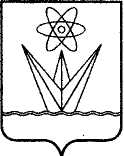 АДМИНИСТРАЦИЯЗАКРЫТОГО АДМИНИСТРАТИВНО –ТЕРРИТОРИАЛЬНОГО ОБРАЗОВАНИЯГОРОДА ЗЕЛЕНОГОРСКАКРАСНОЯРСКОГО КРАЯП О С Т А Н О В Л Е Н И ЕАДМИНИСТРАЦИЯЗАКРЫТОГО АДМИНИСТРАТИВНО –ТЕРРИТОРИАЛЬНОГО ОБРАЗОВАНИЯГОРОДА ЗЕЛЕНОГОРСКАКРАСНОЯРСКОГО КРАЯП О С Т А Н О В Л Е Н И ЕАДМИНИСТРАЦИЯЗАКРЫТОГО АДМИНИСТРАТИВНО –ТЕРРИТОРИАЛЬНОГО ОБРАЗОВАНИЯГОРОДА ЗЕЛЕНОГОРСКАКРАСНОЯРСКОГО КРАЯП О С Т А Н О В Л Е Н И ЕАДМИНИСТРАЦИЯЗАКРЫТОГО АДМИНИСТРАТИВНО –ТЕРРИТОРИАЛЬНОГО ОБРАЗОВАНИЯГОРОДА ЗЕЛЕНОГОРСКАКРАСНОЯРСКОГО КРАЯП О С Т А Н О В Л Е Н И ЕАДМИНИСТРАЦИЯЗАКРЫТОГО АДМИНИСТРАТИВНО –ТЕРРИТОРИАЛЬНОГО ОБРАЗОВАНИЯГОРОДА ЗЕЛЕНОГОРСКАКРАСНОЯРСКОГО КРАЯП О С Т А Н О В Л Е Н И Е18.08.2017г. Зеленогорскг. Зеленогорск№189-пОб утверждении Порядка предоставления субсидий субъектам малого и среднего предпринимательстваОб утверждении Порядка предоставления субсидий субъектам малого и среднего предпринимательстваГлава Администрации ЗАТО г. ЗеленогорскаА.Я. Эйдемиллер№п/пПоказатель Значение показателяБаллы12341Количество сохраненных рабочих мест (зарегистрированный в соответствии с законодательством Российской Федерации индивидуальный предприниматель, официальное трудоустройство по основному месту работы в соответствии с трудовым законодательством) *0 01Количество сохраненных рабочих мест (зарегистрированный в соответствии с законодательством Российской Федерации индивидуальный предприниматель, официальное трудоустройство по основному месту работы в соответствии с трудовым законодательством) *1-2 11Количество сохраненных рабочих мест (зарегистрированный в соответствии с законодательством Российской Федерации индивидуальный предприниматель, официальное трудоустройство по основному месту работы в соответствии с трудовым законодательством) *3-4 21Количество сохраненных рабочих мест (зарегистрированный в соответствии с законодательством Российской Федерации индивидуальный предприниматель, официальное трудоустройство по основному месту работы в соответствии с трудовым законодательством) *5-6 31Количество сохраненных рабочих мест (зарегистрированный в соответствии с законодательством Российской Федерации индивидуальный предприниматель, официальное трудоустройство по основному месту работы в соответствии с трудовым законодательством) *7-841Количество сохраненных рабочих мест (зарегистрированный в соответствии с законодательством Российской Федерации индивидуальный предприниматель, официальное трудоустройство по основному месту работы в соответствии с трудовым законодательством) *9 и более52Количество создаваемых рабочих мест (официальное трудоустройство по основному месту работы в соответствии с трудовым законодательством)002Количество создаваемых рабочих мест (официальное трудоустройство по основному месту работы в соответствии с трудовым законодательством)122Количество создаваемых рабочих мест (официальное трудоустройство по основному месту работы в соответствии с трудовым законодательством)242Количество создаваемых рабочих мест (официальное трудоустройство по основному месту работы в соответствии с трудовым законодательством)362Количество создаваемых рабочих мест (официальное трудоустройство по основному месту работы в соответствии с трудовым законодательством)482Количество создаваемых рабочих мест (официальное трудоустройство по основному месту работы в соответствии с трудовым законодательством)5102Количество создаваемых рабочих мест (официальное трудоустройство по основному месту работы в соответствии с трудовым законодательством)6122Количество создаваемых рабочих мест (официальное трудоустройство по основному месту работы в соответствии с трудовым законодательством)7142Количество создаваемых рабочих мест (официальное трудоустройство по основному месту работы в соответствии с трудовым законодательством)8162Количество создаваемых рабочих мест (официальное трудоустройство по основному месту работы в соответствии с трудовым законодательством)9 и более18Наименование юридического лица,ФИО индивидуального предпринимателяФИО руководителяЮридический адрес регистрацииФактический адрес нахожденияКраткое описание деятельности:-период осуществления деятельности;-направления деятельности;-основные виды производимых товаров (работ, услуг);-наличие лицензий, разрешений, допусков, товарных знаков;-используемые производственные/торговые площади (собственные/ арендованные);-наличие филиалов (обособленных подразделений);-наличие каналов сбыта продукции с обоснованием; -обоснование при создании высокотехнологичных рабочих мест (влияние на производительность)Фактически осуществляемые виды деятельности по ОКВЭД2 (в соответствии с выпиской из ЕГРИП/ЕГРЮЛ)ВсегоОборудование № 1Оборудование № nНаименование приобретаемого оборудования хКод приобретаемого оборудования по ОКОФхВид деятельности, для осуществления которого приобретается оборудование (указывается наименование и код ОКВЭД2 из ЕГРЮЛ, ЕГРИП)хПродавец (поставщик) оборудования (наименование, адрес фактического нахождения, контактные данные)хСтоимость приобретаемого оборудования (указывается с учетом НДС), рублейРеквизиты договора лизинга (дата, №, лизингодатель)хОбщая сумма платежей по договорам лизинга, рублей (указывается с учетом НДС),в том числе первый (авансовый) платежРеквизиты кредитного договора (дата, №, наименование кредитной организации)хОбщая сумма платежей по кредитному договору, рублей (указывается с учетом НДС)в том числе:- уплата процентов по кредиту, рублей- уплата основного долга по кредиту, рублейЦель строительства (реконструкции) зданий, строений, сооружений, краткое описание ожидаемых результатовЦель приобретения оборудования (создание, модернизация, развитие производства), краткое описание ожидаемых результатов Количество созданных рабочих мест, ххв том числе высокопроизводительныхххв том числе относящихся к приоритетной целевой группеххДополнительная номенклатура производимых товаров (работ, услуг), в том числе:хинновационных товаров (работ, услуг)хтоваров (работ, услуг), направляемых на экспортхНаименование показателяЕдиница 
измеренияГод, предшествующий текущему году (факт)Текущий год (план)Очередной год (план)12345Выручка от реализации товаров (работ, услуг),тыс.    
рублей  в том числе НДСтыс.    
рублей  Прибыль (убыток) от продаж товаров (работ, услуг)тыс.    
рублей  Налоговые платежи в бюджеты всех уровней и внебюджетные фонды, всего,тыс.    
рублей  Среднесписочная численность персонала (официальное трудоустройство по основному месту работы в соответствии с трудовым законодательством) *чел.Количество созданных рабочих мест.чел.Среднемесячная заработная
плата на 1 работающегорублейОбъем отгруженных товаров (работ, услуг), в т.ч:тыс. рублейобъем товаров (работ, услуг), отгруженных на территории Красноярского краятыс. рублейобъем товаров (работ, услуг), отгруженных за пределы Красноярского края тыс. рублейобъем товаров (работ, услуг), отгруженных за пределы Российской Федерации (экспорт)тыс. рублейНаименованиеОстаточная стоимость за период, прошедший
со дня государственной регистрации, тыс. рублей Всего:Наименование показателяЕдиница измеренияГод, получения субсидии (план), ______ годГод получения субсидии (факт),______ годОтклонение,%Год, следующий за годом получения субсидии (план),_____ годГод, следующий за годом получения субсидии (факт), _____ годОтклонение,%12345678Выручка от реализации товаров (работ, услуг),тыс. рублей  в том числе НДСтыс.  рублей  Прибыль (убыток) от продаж товаров (работ, услуг)тыс. рублей  Налоговые платежи в бюджеты всех уровней и внебюджетные фонды, всего,тыс. рублей  Среднесписочная численность персонала (официальное трудоустройство по основному месту работы в соответствии с трудовым законодательством)чел.Среднемесячная заработная плата на 1 работающегорублейКоличество созданных рабочих мест.чел.Объем отгруженных товаров (работ, услуг), в т.ч:тыс. рублейобъем товаров (работ, услуг), отгруженных на территории Красноярского краятыс. рублейобъем товаров (работ, услуг), отгруженных за пределы Красноярского края тыс. рублейобъем товаров (работ, услуг), отгруженных за пределы Российской Федерации (экспорт)тыс. рублей